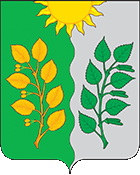 АДМИНИСТРАЦИЯ СЕЛЬСКОГО ПОСЕЛЕНИЯ СУХАЯ ВЯЗОВКА МУНИЦИПАЛЬНОГО РАЙОНА ВОЛЖСКИЙ САМАРСКОЙ ОБЛАСТИПОСТАНОВЛЕНИЕот 28 декабря 2020 года  № 98«Об утверждении порядка назначения и проведения собрания граждан в сельского поселения Сухая Вязовка муниципального района Волжский Самарской области»В соответствии с Федеральным законом от 6 октября 2003 года № 131-ФЗ «Об общих принципах местного самоуправления в Российской Федерации», руководствуясь Уставом сельского поселения Сухая Вязовка муниципального района Волжский Самарской области ПОСТАНОВЛЯЕТ:Утвердить порядок назначения и проведения собрания граждан в сельского поселения Сухая Вязовка муниципального района Волжский Самарской области.Разместить настоящее Постановление на официальном сайте Администрации  сельского поселения  Сухая Вязовка.Настоящее Постановление вступает в силу со дня подписания.Контроль за исполнением  настоящего Постановления оставляю за собой.Глава сельского поселения Сухая Вязовка                                             С.А. Петрова        Приложениек Постановлению Администрации сельского поселения Сухая Вязовка муниципального района Волжский Самарской области от 28.12.2020 г. №  98ПОРЯДОК НАЗНАЧЕНИЯ И ПРОВЕДЕНИЯ СОБРАНИЯ ГРАЖДАН В СЕЛЬСКОМ ПОСЕЛЕНИИ СУХАЯ ВЯЗОВКА МУНИЦИПАЛЬНОГО РАЙОНА ВОЛЖСКИЙ САМАРСКОЙ ОБЛАСТИ1. Общие положения1.1. Настоящий Порядок разработан в соответствии со статьей 29 Федерального закона от 06.10.2003 № 131-ФЗ «Об общих принципах организации местного самоуправления в Российской Федерации», Уставом сельского поселения Сухая Вязовка муниципального района Волжский Самарской области и определяет порядок назначения и проведения собраний граждан, проживающих в сельском поселении Сухая Вязовка муниципального района Волжский Самарской области (далее – муниципальное образование).1.2. Собрание граждан (далее – собрание) является формой непосредственного участия населения в осуществлении местного самоуправления на части территории сельского поселения Сухая Вязовка муниципального района Волжский Самарской области (территории микрорайонов, кварталов, улиц, дворов, многоквартирных жилых домов, поселков и другой территории). 1.3. Собрание может проводиться для обсуждения вопросов местного значения сельского поселения Сухая Вязовка, информирования населения о деятельности органов местного самоуправления и должностных лиц местного самоуправления сельского поселения Сухая Вязовка. 1.4. В собрании имеют право принимать участие жители, постоянно или преимущественно проживающие на территории сельского поселения Сухая Вязовка, достигшие восемнадцатилетнего возраста. Граждане Российской Федерации, не проживающие на территории сельского поселения Сухая Вязовка, но имеющие на его территории недвижимое имущество, принадлежащее им на праве собственности, также могут участвовать в работе собрания с правом совещательного голоса. 1.5. Настоящий Порядок не распространяется в отношении собраний, проводимых общественными объединениями, жилищными (садовыми) товариществами и кооперативами. 2. Порядок назначения собрания2.1. Собрание проводится по инициативе населения соответствующей части территории сельского поселения Сухая Вязовка, представительного органа сельского поселения Сухая Вязовка, главы сельского поселения Сухая Вязовка, а также в случаях, предусмотренных уставом территориального общественного самоуправления. 2.2. Собрание, проводимое по инициативе представительного органа сельского поселения Сухая Вязовка или главы сельского поселения Сухая Вязовка, назначается соответственно представительным органом сельского поселения Сухая Вязовка или главой сельского поселения Сухая Вязовка. В решении представительного органа сельского поселения Сухая Вязовка, постановлении главы сельского поселения Сухая Вязовка о назначении собрания по инициативе этих органов местного самоуправления указываются: - дата, время и место его проведения; - территория, в пределах которой предполагается провести собрание; - выносимые на обсуждение вопросы; - должностные лица органов местного самоуправления, ответственные за подготовку собрания. 2.3. Собрание, проводимое по инициативе населения, назначается представительным органом сельского поселения Сухая Вязовка. 2.4. Инициатором проведения собрания может быть инициативная группа жителей в количестве не менее десяти человек (далее – инициативная группа). Инициативная группа не позднее чем за десять рабочих дней до проведения собрания уведомляет в письменном виде о планируемом мероприятии представительный орган сельского поселения Сухая Вязовка. В уведомлении указываются: - дата, время и место проведения собрания; - территория проведения собрания; - предполагаемое число участников; - выносимые на рассмотрение вопросы; - персональный состав инициативной группы с указанием фамилии, имени, отчества, места жительства и контактного телефона. Представительный орган сельского поселения Сухая Вязовка вправе провести консультации (обсуждение) с инициативной группой о целесообразности проведения собрания по выносимым вопросам, направить инициативной группе свои замечания, предложения или мотивированные возражения. По общему согласию инициативной группы и представительного органа сельского поселения Сухая Вязовка дата, время, место проведения собрания, территория проведения собрания и выносимые на рассмотрение вопросы могут быть изменены. 2.5. Инициатор проведения собрания обязан заблаговременно, но не позднее чем за пять рабочих дней до проведения собрания оповестить граждан, проживающих на территории проведения собрания, о дате, времени и месте проведения собрания, выносимых на рассмотрение вопросах с обязательным указанием инициатора собрания и контактной информации.2.6. На собрание могут приглашаться представители органов местного самоуправления и должностные лица местного самоуправления муниципального образования. 3. Порядок проведения собрания3.1. До начала собрания представители инициатора его проведения проводят регистрацию участников собрания. 3.2. Собрание считается правомочным, если в нем принимает участие не менее тридцати процентов жителей, прошедших регистрацию в качестве участников собрания. 3.3. Собрание открывает представитель инициатора его проведения. Для ведения собрания избирается президиум, состоящий из председателя, секретаря собрания и других лиц по усмотрению участников собрания. Выборы состава президиума, утверждение повестки дня, регламента проведения собрания производятся простым большинством голосов участников собрания по представлению инициатора проведения собрания или участников собрания. До утверждения повестки дня собрания любой гражданин, зарегистрированный в качестве участника собрания, а также представители органов местного самоуправления и должностных лиц местного самоуправления сельского поселения Сухая Вязовка могут вынести на обсуждение вопрос о дополнении повестки дня. 3.4. Решение собрания по вопросам повестки дня принимается простым большинством голосов открытым голосованием. Собрание может принять решение о проведении тайного голосования. В этом случае его участники избирают счетную комиссию. В голосовании участвуют только жители соответствующей территории, зарегистрированные в качестве участников собрания. Представители органов местного самоуправления сельского поселения Сухая Вязовка и иные лица, имеющие право на участие в собрании в соответствии с настоящим Порядком, имеют право совещательного голоса.3.5. Секретарь собрания ведет протокол собрания, содержащий в обязательном порядке следующие сведения: - территория проведения собрания; - количество жителей, имеющих право участвовать в собрании; - количество жителей, зарегистрированных в качестве участников собрания; - инициатор проведения собрания; - дата, время и место проведения собрания; - состав президиума; - полная формулировка рассматриваемых вопросов; - фамилии выступивших, краткое содержание выступлений по рассматриваемым вопросам; - принятое решение; - список участвующих в собрании представителей органов местного самоуправления и приглашенных лиц. Протокол зачитывается председателем собрания участникам собрания, утверждается решением собрания, подписывается председателем и секретарем собрания и передается инициаторам проведения собрания. 3.6. Итоги собрания подлежат официальному опубликованию (обнародованию) в течение семи дней со дня проведения собрания. 4. Заключительные положения4.1. На инициатора проведения собрания граждан возлагаются расходы, связанные с организацией и проведением собрания. 4.2. Решения собрания не могут нарушать имущественные и иные права граждан, общественных объединений и иных лиц. Решения собрания носят рекомендательный характер для органов местного самоуправления и должностных лиц местного самоуправления, граждан, проживающих на территории проведения собрания, общественных объединений и иных лиц.4.3. Собрание может принимать обращения к органам местного самоуправления и должностным лицам местного самоуправления, а также избирать лиц, уполномоченных представлять собрание во взаимоотношениях с органами местного самоуправления и должностными лицами местного самоуправления. Обращения собрания направляются в органы местного самоуправления и должностным лицам местного самоуправления, к компетенции которых отнесено решение содержащихся в обращениях вопросов. Органы местного самоуправления и должностные лица местного самоуправления обязаны по итогам рассмотрения обращения направить председателю собрания или другому лицу, уполномоченному собранием, мотивированный ответ по существу решения в письменной форме в установленные действующим законодательством сроки.